®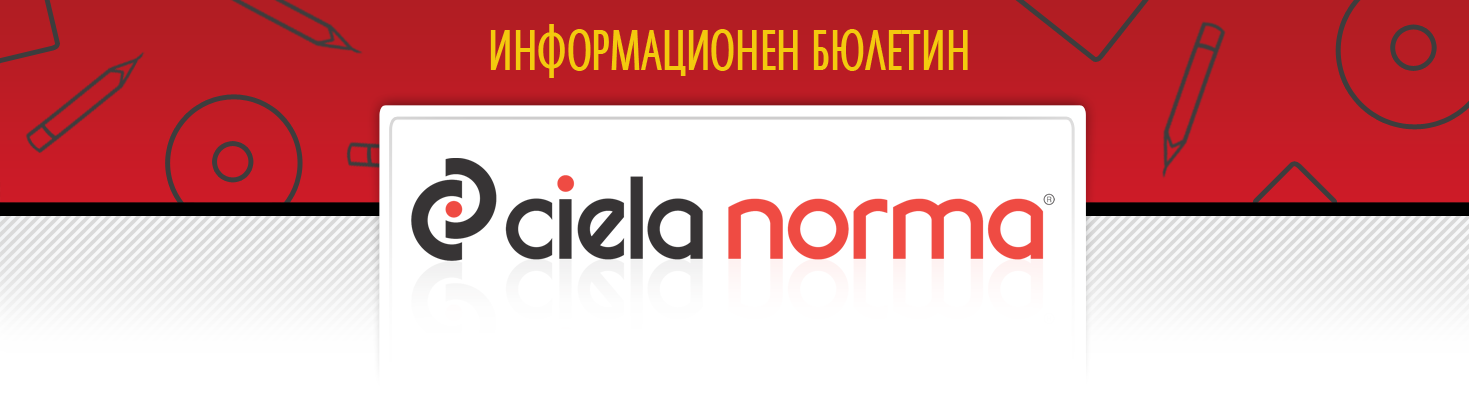 27.09.2019 г.Сиела Норма АДбул. Владимир Вазов 9, София 1510Тел.: + 359 2 903 00 00http://www.ciela.netБЕЗПЛАТЕН ДОСТЪП ДООФИЦИАЛЕН РАЗДЕЛ НА ДЪРЖАВЕН ВЕСТНИКhttp://www.ciela.net/svobodna-zona-darjaven-vestnikНОРМИАКЦЕНТИ - Държавен вестник, бр. 75 от 2019 годинаДопълнен е Правилникът за прилагане на Закона за тютюна, тютюневите и свързаните с тях изделия. Потребителските опаковки на тютюневите изделия, различни от цигарите и тютюна за ръчно свиване на цигари, ще бъдат маркирани по подходящ начин, идентифициращ мястото и времето (датата) на производство на съответното изделие. Производителите, вносителите и лицата, които внасят от друга държава - членка на Европейския съюз, или от държава - страна по Споразумението за Европейското икономическо пространство, или от Конфедерация Швейцария тютюневи изделия, различни от цигарите и тютюна за ръчно свиване на цигари, следва да представят в Министерството на икономиката необходимата информация. Тя включва цифрите и/или буквите от кода, идентифициращи датата на производство.Обнародвано е Постановление № 235 от 19 септември 2019 г. С него се одобряват средства в размер на 499 500 лв. за ресурсно осигуряване на новата контролна дейност на Държавната агенция за метрологичен и технически надзор по установяване качеството на твърдите горива, използвани за битово отопление.Обнародвано е Решение № 7 от 17 септември 2019 г. Конституционният съд обяви за противоконституционна разпоредбата на чл. 10, ал. 1, изречение второ от Закона за митниците. Цитираната норма гласи, че митническите служители, които са митнически органи по смисъла на закона, могат да бъдат само лица, които не са привлечени като обвиняеми или не са подсъдими за умишлено престъпление от общ характер.Изменена и допълнена е Наредба № Н-18 от 2006 г. От приложното поле на наредбата се изключват продажби във/от търговски обекти, намиращи се на места с постоянна неосигуреност на дистанционна връзка от страна на мобилен оператор поради липса на покритие. Облекчава се режимът за отчитане на лица, извършващи продажби на течни горива във/от обекти, които са изцяло на самообслужване. АКЦЕНТИ - Държавен вестник, бр. 76 от 2019 годинаИзменено и допълнено е Постановление № 44 от 2019 г. Научните институти на Българската академия на науките, които имат акредитация по "Филология", ще имат вече право наравно с висшите училища да командироват преподаватели по български език и литература в чуждестранни висши училища, като кандидатите трябва да са със завършена най-малко магистърската степен в професионално направление "Филология". На дългосрочно командированите преподаватели ще се предоставят средства освен за изплащане на командировъчни и основни трудови възнаграждения и средства за пътни разходи до мястото на командироване, медицинско застраховане, за служебно пътуване до Република България.Изменена и допълнена е Наредбата за съществените изисквания и оценяване съответствието на играчките. Намалява се настоящата гранична стойност за хром (VI) в остъргана от играчките материя, като например бои върху детските играчки, твърди и меки полимери, дърво, текстил и др.Обнародвано е Постановление № 239 от 24 септември 2019 г. Бъдещата мисия на Република България в Барселона, Кралство Испания ще бъде с ранг на Генерално консулство. За финансовото обезпечаване генералното консулство Министерският съвет одобри допълнителни разходи по бюджета на МВнР за 2019 г. в размер до 178 508 лв.Обнародвано е Постановление № 240 от 24 септември 2019 г. Създава се Национален механизъм за мониторинг в областта на борбата с корупцията и организираната престъпност, съдебната реформа и върховенство на закона. Той ще се осъществява чрез Съвет за координация и сътрудничество. Институции от различните власти, които изпълняват дейности или мерки в посочените области, ще представят информация за напредъка в посочените области.Обнародвано е Постановление № 241 от 24 септември 2019 г. Приета е нова Методика за определяне на линията на бедност за страната. С документа се предлагат промени, произтичащи от реформата в политиките за правата на хората с увреждания. Те се налагат с оглед на необходимостта от създаване на по-прецизна и детайлна нормативна уредба и осигуряване на финансова устойчивост при предоставяне на социалните помощи за хората с увреждания.Обнародвано е Постановление № 242 от 24 септември 2019 г. С него се приема Наредба за формата, съдържанието, сроковете, реда и начина за предоставяне на информация за функционирането, адекватността, ефикасността и ефективността на системите за финансово управление и контрол в организациите, разпореждащи се със средства, гарантирани от Република България или по фондове и програми от Европейския съюз, включително бюджетните организации.Изменена и допълнена е Наредба № 5 от 2011 г. Актуализират се и се допълват образците на заявления, необходими документи за заявяване и на издаваните в резултат на предоставяните по наредбата услуги по съхранение, продажба и снабдяване на лекари и лекари по дентална медицина с лекарствени продукти.Изменена и допълнена е Наредба № 6 от 2014 г. Намалява се административната тежест за гражданите и бизнеса като отпада изискването за предоставяне на част от документите, изискуеми по наредбата във връзка с присъединяването на производители и клиенти на електрическа енергия към преносната или към разпределителните електрически мрежи.Изменена е Наредба № 40 от 2004 г. С промените се транспонира Директива (ЕС) 2018/1846 на Комисията от 23 ноември 2018 година за изменение на приложенията към Директива 2008/68/ЕО на Европейския парламент и на Съвета относно вътрешния превоз на опасни товари, за да се вземе предвид научно-техническият прогрес (OB L 299, 26.11.2018 г.) и на изискванията ѝ относно превозите на опасни товари по шосе.АКТУАЛНОПРЕДСТОЯЩО ОБНАРОДВАНЕ В ДЪРЖАВЕН ВЕСТНИК:ИНТЕРЕСНО27 септемвриСветовен ден на туризма 28 септемвриСветовен ден за борба с бесаМеждународен ден на правото да знам29 септемвриМеждународен ден на глухитеСветовен ден на сърцетоМеждународен ден на преводача30 септемвриСветовен ден за борба с хепатитаМеждународен ден на вегетарианствотоСветовен ден на музиката Международен ден на възрастните хора2 октомвриМеждународен ден на ненасилиетоМеждународен ден на усмивкатаСветовен ден на селскостопанските животни3 октомвриЕвропейски ден на птицитеЗАБАВНО***На изпит по право:- Как се нарича лице, помагащо на престъпник до извършване на престъплението?- Съучастник.- А ако му помага след като е извършил престъплението?- Адвокат. ***РЕДАКЦИЯГлавен редактор: Валентина СавчеваОтговорен редактор: Сузана ГеоргиеваБезотговорен редактор: Веселин ПетровЕлектронна поща: ciela@ciela.comБрой абонати към 5 април 2018 г. - 3385*** "Най-трудно е да се отговори на въпрос, на който отговорът е очевиден!"Намерете отговорите на всички въпроси със Ciela!***Народно събраниеЗакон за изменение и допълнение на Закона за енергетикатаПредстоящо обнародванеМинистерство на отбранатаПравилник за устройството и дейността на Военно-географската службаПредстоящо обнародванеМинистерство на образованието и наукатаНаредба за изменение и допълнение на Наредба № 2 от 2018 г. за документите за професионално обучение на лица, навършили 16 годиниПредстоящо обнародванеМинистерство на вътрешните работи- Наредба за изменение и допълнение на Наредба № 8121з-904 от 2015 г. за определяне условията и реда за предоставяне на безплатна храна на служителите в Министерство на вътрешните работи за извършване на дейности, свързани със специфичния характер на труда на служителите, и на ободряващите напитки на служителите, полагащи труд през нощта от 22,00 до 6,00 часа- Наредба за изменение и допълнение на Наредба № 8121з-1010 от 2015 г. за униформеното облекло и работното облекло за служебно ползване в Министерството на вътрешните работиПредстоящо обнародванеНационална здравноосигурителна касаПравилник за изменение и допълнение на Правилника за устройството и дейността на Националната здравноосигурителна касаПредстоящо обнародване